徽商职业学院招聘岗位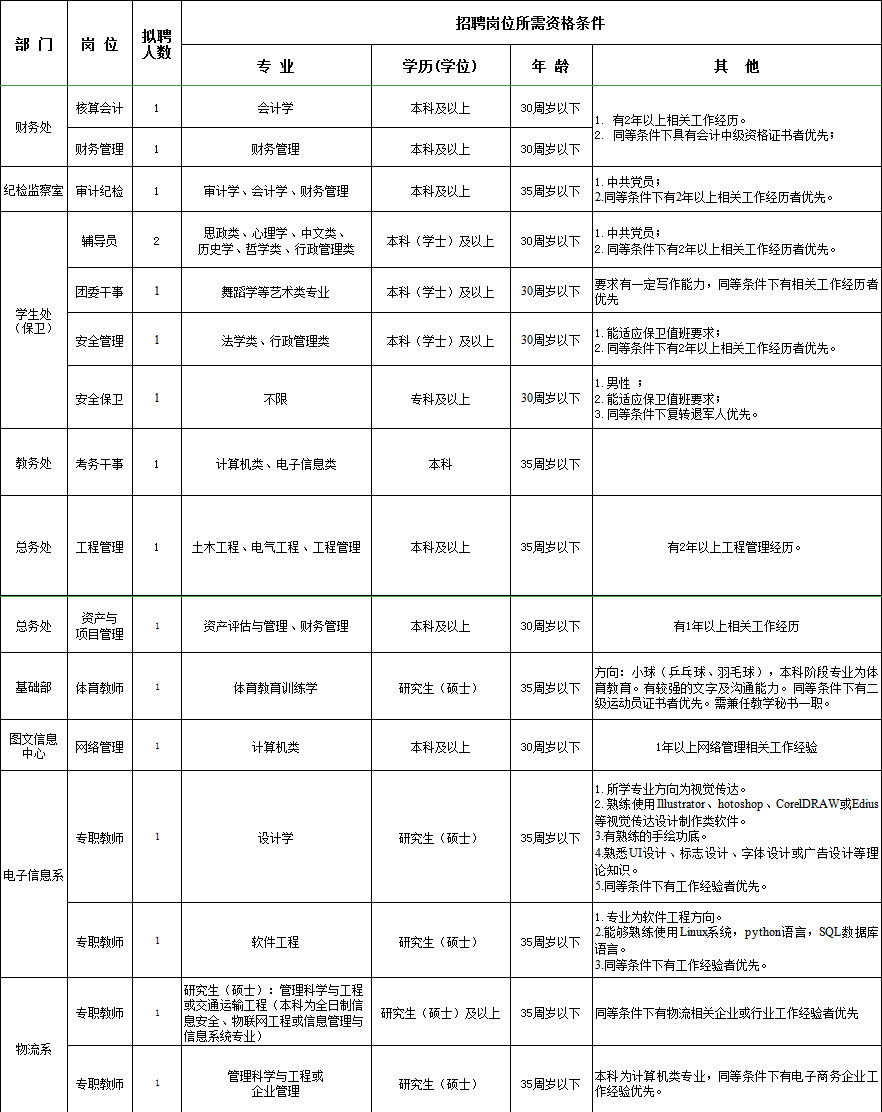 